Staatliches Gymnasium „Am Weißen Turm“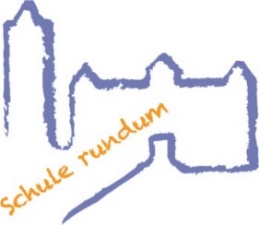 Schulplatz 1, 07381 PößneckAnmeldung zur Aufnahme an das GymnasiumAngaben zur Schülerin / zum SchülerAngaben zu den Sorgeberechtigten     (dienstlich, privat, mobil)FächerbelegungZweitwunschschuleSollte die Aufnahmekapazität überschritten werden, könnte ich mir vorstellen mein Kind auch an folgender Schule anzumelden:AnlagenKopie des Zeugnisses zum Schulhalbjahr des laufenden Schuljahres Kopie der Geburtsurkunde Ihres KindesEin Passbild Ihres Kindes für den Schülerausweis.Den ausgefüllten Antrag für die eventuelle Ausstellung eines Schülerfahrausweises.Nötigenfalls ein aktuelles das Sorgerecht betreffendes Gerichtsurteil bzw. einen Gerichtsbeschluss.Durch Ihre Unterschrift bestätigen Sie die Richtigkeit der Angaben und das Sie das Informationsblatt zur „Informationspflicht nach Art. 13 DS-GVO- Direkterhebung beim Betroffenen – zum Zeitpunkt der Begründung des Schulbesuchsverhältnisses“ und die darin enthaltenen Informationen zur Kenntnis genommen haben.______________________________________________________________________Datum, Unterschrift der SorgeberechtigtenBei weiteren Fragen stehen wir Ihnen gern zur Verfügung.Name:Vorname / Rufname:vollständiger Vorname:Straße, Nr.:PLZ/Ort/Ortsteil:Festnetztelefon:E-Mail-Adresse:Geburtsdatum:Geburtsort:Geschlecht:männlichweiblichGeschwister am GWT:janeinName(n) (auch Ehemalige):Staatsbürgerschaft:Jahr der Zuwanderung:Muttersprache:derzeit besuchte Schule und Klassenstufe:Datum Ersteinschulung:NotenvoraussetzungEmpfehlungBesonderheiten / Krankheiten /Bemerkungen:beideMutterVaterGroßelternSonstigesName:Vorname:Anschrift:Telefon:Weitere Erreichbarkeit im Notfall:religiöses Bekenntnis:Unterricht:Ethikev. Religionkath. Religion1. Fremdsprache:Englisch2. Fremdsprache:FranzösischSpanisch    Zweitwunsch:FranzösischSpanischZweitwunschschule: